El Consejo Directivo de la Superintendencia del Sistema Financiero, con base a la potestad contenida en el artículo 10 literal c) de la Ley Orgánica de la Superintendencia del Sistema Financiero y en cumplimiento con lo establecido en el artículo 240 de la Ley de Bancos, emite las siguientes: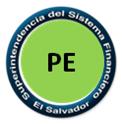 NORMAS PARA LA REMISIÓN Y RECOLECCIÓN DE INFORMACIÓN CONTABLE FINANCIERA DE BANCOS, BANCOS COOPERATIVOS Y SOCIEDADES DE AHORRO Y CRÉDITO (4)CAPÍTULO IOBJETO Y SUJETOS ObjetoArt. 1.- El objeto de las presentes Normas es regular los procesos de envío y validación de datos y remisión de la información contable financiera que las entidades sujetas a su aplicación deben enviar a la Superintendencia del Sistema Financiero. (4)SujetosArt. 2.- Los sujetos obligados al cumplimiento de estas Normas son:Los bancos constituidos en El Salvador; Las sucursales de bancos extranjeros establecidas en el país; Las sociedades de ahorro y crédito;(3)Los bancos cooperativos; y (4)Las Federaciones reguladas por la Ley de Bancos Cooperativos y Sociedades de Ahorro y Crédito. (4)Cuando en estas Normas se mencione a la Superintendencia, se entenderá que se trata de la Superintendencia del Sistema Financiero.CAPÍTULO IIBASE DE DATOS, INFORMACIÓN REQUERIDA Y SU VALIDACIÓNSistema Contable EstadísticoArt. 3.- Se denominará Sistema Contable Estadístico (COES) a la base de datos en la que se acumularán los envíos de la información contable financiera de los  sujetos obligados.Información RequeridaArt. 4.- La información contable financiera a remitir, consiste en las cifras definitivas de:Catálogo de cuentas con saldos sin consolidar;Depósitos en bancos extranjeros de primera línea  y otros bancos;Datos extracontables necesarios para la determinación del fondo patrimonial; Cualquier otra información que previa comunicación de la Superintendencia se requiera; Depósitos en otras instituciones extranjeras (de primera línea y de no primera línea);(4) Datos sobre la deuda subordinada; (4)Datos sobre los títulos valores en el extranjero; y (4)Información de las proyecciones anuales del balance. (4)La información anterior será procesada en archivos que se elaborarán de acuerdo a las estructuras de archivo y diccionario de datos que se presentan en Anexo No. 1. (3)Descripción de la información requeridaArt. 5.- El catálogo de cuentas con saldos sin consolidar comprende las cuentas y subcuentas del catálogo hasta el nivel de diez dígitos, con saldos totalizados en los diferentes niveles de rubros, cuentas y subcuentas. Para un adecuado funcionamiento y uniformidad del sistema se deberá enviar este catálogo en forma completa, aun cuando algunas de estas cuentas presenten saldo cero.Depósitos en bancos extranjeros de primera línea y de no primera línea (4)Se entenderá por “bancos de primera línea”, aquellos reconocidos por la Superintendencia, según el listado emitido por esta Institución. Todos aquellos que no aparezcan en dicho listado y que pertenecen a la cuenta 111006 “DEPÓSITOS EN BANCOS EXTRANJEROS”, son considerados por esta Superintendencia como bancos de no primera línea. Cualquier cambio en el listado de los bancos de primera línea, se informará mediante comunicación escrita y estará a disposición de las entidades en el sitio web de la Superintendencia. Dicho listado será actualizado semestralmente o cada vez que sea necesario. (1) (3)Otra información extracontable utilizada en el cálculo del fondo patrimonial (4)Se refiere a la información para la cual no existe un código contable dentro del catálogo de cuentas de los bancos cooperativos, y la cual es necesaria para el cálculo del fondo patrimonial. Dicha información es la que se detalla en los Anexos No. 2 y No. 4. (4)Validación de la informaciónArt. 6.- Para un adecuado funcionamiento del Sistema COES, la Superintendencia dispondrá de un sistema que validará los datos del catálogo de cuentas, cuentas extracontables y bancos de primera y no primera línea, antes de ser enviados a la Superintendencia, para lo cual deberán respetar las normas y estándares que se proporcionan en estas Normas. (3)Art. 7.- Las entidades enviarán la información previamente validada, esto se hará mediante el programa de validación que la Superintendencia pondrá a disposición de cada entidad. (3)En el caso que se presenten errores en el envío de la información, el Sistema no aceptará la información como válida y será rechazada. (4)Art. 8.- Las entidades deberán abstenerse de enviar la información requerida en estas Normas en formatos diferentes a los establecidos. (3)Art. 9.- En caso de encontrar errores de datos, la institución está obligada a enviarla nuevamente con la información correcta el mismo día. (3)Responsabilidad por la calidad de la información remitida.Art.10.- Los directores, gerentes y empleados a quienes corresponda la preparación, revisión y autorización de la información, responderán en su calidad personal de los errores, omisiones e irregularidades que ésta contenga.CAPÍTULO IIIFECHA DE CIERRE CONTABLE Y REMISIÓN A LA SUPERINTENDENCIAArt. 11.- Los sujetos obligados deberán establecer al último de cada mes, la posición financiera de la entidad y remitirla a la Superintendencia dentro de los primeros cinco días hábiles del mes siguiente, excepto la correspondiente a los meses de junio y diciembre de cada año, la cual será dentro de los primeros diez días hábiles del mes inmediato posterior.Además, los sujetos obligados deberán establecer su posición financiera al último día hábil de cada semana, dicha posición deberán remitirla a la Superintendencia en el primer día hábil de la semana inmediata posterior. (4)Art. 12.- La Superintendencia podrá requerir la posición financiera a cualquier fecha que estime conveniente.Art. 13.- La información recibida por la Superintendencia puede ser modificada dentro del plazo establecido para su presentación, vencido éste se considerará definitiva; sin embargo, los sujetos obligados pueden solicitar la sustitución respectiva justificándolo apropiadamente, no obstante ser autorizada para ello, la información se considerará recibida fuera de plazo para los efectos del proceso administrativo correspondiente.CAPÍTULO IVOTRAS DISPOSICIONES, VIGENCIA Y DEROGACIÓNAspectos no previstos (4)Art. 14.- Los aspectos no previstos en materia de regulación en las presentes Normas serán resueltos por el Banco Central de Reserva de El Salvador por medio de su Comité de Normas. (4)Sanciones (4)Art. 14-A.- Los incumplimientos a las disposiciones contenidas en las presentes Normas, serán sancionados de conformidad con lo establecido en la Ley de Supervisión y Regulación del Sistema Financiero. (4)Aplicación de la Norma a las financierasArt. 15.- Derogado (3)Derogatoria (4)Art. 15-A.- Las presentes Normas derogan las “Normas para la Recolección de Información para el Sistema Contable Estadístico de los Bancos Cooperativos” (NPNB4-04), aprobadas el 26 de septiembre de 2001 por la Superintendencia del Sistema Financiero, cuya Ley Orgánica se derogó por Decreto Legislativo No. 592, que contiene la Ley de Supervisión y Regulación del Sistema Financiero, publicada en el Diario Oficial No. 23, Tomo 390, de fecha 2 de febrero de 2011. (4)VigenciaArt. 16.- Las presentes Normas tendrán vigencia a partir de enero de mil novecientos noventa y cinco.MODIFICACIONES:(1)	Reforma vigente a partir de los envíos de Junio de 1995, aprobada por el Consejo Directivo de la Superintendencia, en sesión CD-15/95 del 18 de febrero de 1995.(2)	Reforma aprobada por el Consejo Directivo de la Superintendencia del Sistema Financiero, en Sesión CD-14/02, de fecha 26 de marzo de 2002, con vigencia a partir del uno de mayo del mismo año.(3)	Reformas aprobadas por el Consejo Directivo de la Superintendencia del Sistema Financiero, en Sesión CD-23/11, de fecha 06 de julio de 2011, con vigencia a partir del uno de noviembre del mismo año.(4)  Modificación a los artículos 1,2,4,5,7,11, 14 y Anexo No. 1, e incorporación de los artículos 14-A y 15-A, y los Anexos Nos.  2, 3 y 4, por consistencia con Manual de Contabilidad para Instituciones Captadoras de Depósitos y Sociedad Controladora (NCF-01), aprobadas por el Comité de Normas del Banco Central de Reserva de El Salvador, en Sesión No. CN-02/2023 de fecha 17 de marzo de dos mil veintitrés, con vigencia a partir del 01 de enero de dos mil veinticuatro.Anexo No. 1ESTRUCTURA DE LOS ARCHIVOSEstructura de la base de datos XML.La estructura de datos se define con los archivos siguientes:Archivo de datos para la remisión de la información. La información será remitida con los archivos siguientes:Anexo No. 11) Nombre de archivo: saldo_cuenta.xmlEste archivo se utiliza para reportar la información correspondiente al catálogo de cuentas con sus saldos.Nombre de archivo: deposito_extranjero.xmlEste archivo se utiliza para proporcionar la información correspondiente a los depósitos en el extranjero, tanto en bancos de primera como en los de no primera línea.Cuando se trate de bancos de primera línea, la única columna que se debe actualizar es valor; por lo contrario, cuando sean bancos de no primera línea, se tendrá que adicionar todas las columnas.Cuando se adicionen bancos de no primera línea, el campo “COD_BAN”, tendrá que digitarse respetando la siguiente combinación: BN+Correlativo (Ejm.: BN1, BN15, BN27).Anexo No. 1Nombre de archivo: dato_extracontable.xmlEste archivo servirá para registrar la información correspondiente a los datos extracontables.4) Nombre de archivo: titulo_valor_extranjero.xmlContiene la información de los títulos valores emitidos por instituciones extranjeras, clasificándolos por emisor (soberanos, bancos centrales y otros) y dividiéndolos por categoría de riesgo (Desde AAA hasta los no calificados). Anexo No. 1Nombre de archivo: prestamo_garantizado.xmlEn esta base se informarán los valores de los préstamos otorgados que se encuentren garantizados por bancos extranjeros de 1ª. línea. Para lo cual se utiliza la misma estructura y listado de bancos de 1ª. línea que se presenta en el archivo deposito_extranjero, con la diferencia que en lugar de capturar el depósito colocado, se informará el valor del préstamo garantizado por el banco de 1ª. línea. Nombre de archivo: aval_garantizado.xmlEn esta base se informarán los valores de los avales y fianzas garantizados por bancos extranjeros de 1ª. línea, y se utiliza la misma  estructura y listado de bancos del archivo BPYNPL.DBF, con la diferencia que en lugar de capturar el depósito colocado, se informará el valor del aval o fianza garantizado por el banco de 1ª. línea.Anexo No. 1Nombre de archivo: deuda_subordinada.xml Utilizada para informar el valor de la deuda subordinada de acuerdo al detalle de sus vencimientos. La información que se reporte en este detalle debe corresponder al capital de la deuda, el cual se validará contra los saldos que se reporten dentro de las cuentas correspondientes del catálogo de cuentas (Deuda subordinada con instituciones extranjeras de primera línea).8) Nombre de archivo: balance_proyectado.xmlEn esta base de datos se reportará la información de las proyecciones que espera tener la institución en sus operaciones para el año que se reporta. Esta información es reportada por las instituciones una vez en el año, y los valores de los saldos que se reporten deben corresponder a lo indicado en la circular que se les envía a las instituciones de parte de esta Superintendencia.Anexo No. 1Anexo No. 2 (4)DICCIONARIO DE DATOS(Aplicable a Bancos Cooperativos)Este diccionario de datos contiene las características de los elementos que forman parte de la estructura requerida.Archivo para el Catálogo de Cuentas: saldo_cuenta.xmlContendrá la información del catálogo de cuentas con saldos de las entidades.Los campos de cuenta y descripción, no deberán ser modificados por los Bancos Cooperativos, de lo contrario el validador lo rechazará.Archivo para los Depósitos en Bancos de Primera Línea y No Primera Línea y Otras Instituciones Extranjeras: deposito_extranjero.xml Contendrá el detalle de los depósitos en bancos y otras instituciones extranjeras.La mayor parte de la información que se solicita es proporcionada por la Superintendencia y solo debe añadirse la correspondiente a los bancos de No 1ª. Línea y de otras instituciones financieras que incorpore la Cooperativa que reporta los datos.C. Archivo de otra información Extracontable: dato_extracontable.xml Corresponde a cierta información extracontable requerida en el cálculo del Fondo Patrimonial.Los datos extracontables que se solicitan son proporcionados por la Superintendencia y solo debe actualizarse el valor que se desee reportar. Deben reportarse todos los valores solicitados inclusive aquellos para los que no se disponga información, los cuales se enviaran con valor cero.D. Archivo de Títulos Valores Extranjeros: titulo_valor_extranjero.xml Corresponde a la información de los títulos valores requerida en el cálculo del Fondo Patrimonial.Ya se proporciona el detalle de los títulos valores que se solicitan, y las instituciones solo deben actualizar el valor que se desea reportar. Deben reportarse todos los valores solicitados inclusive aquellos para los que no se disponga información, los cuales se enviarán con valor cero.E. Archivo de Préstamos de Garantía Bancos de Primera Línea: prestamo_garantizado.xmlContendrá el detalle de los préstamos garantizados por depósitos en bancos de 1ª. línea.Esta información es proporcionada por la Superintendencia y solo debe modificarse el valor del préstamo que se desea reportar.Anexo No. 2 (4)F. Archivo de Avales, Fianzas de las Garantías Bancos de Primera Línea: aval_garantizado.xml Contendrá el detalle de los avales y fianzas garantizados por depósitos en bancos de 1ª. línea.Esta información es proporcionada por la Superintendencia y solo debe modificarse el valor del Aval o Fianza que se desea reportar.G. Archivo de Deuda Subordinada: deuda_subordinada.xml Utilizada para informar el valor de la deuda subordinada de acuerdo al detalle de sus vencimientos. La información que se reporte en este detalle debe corresponder al capital de la deuda, el cual se validará contra los saldos que se reporten dentro de las cuentas correspondientes del catálogo de cuentas.H. Archivo de Balance Proyectado: balance_proyectado.xml. Utilizado para informar sobre las proyecciones de los saldos esperados durante el año. Se reportan al 31 de enero de cada año y contienen los saldos en dólares de cierto detalle de cuentas. De enero a noviembre se reporta como balance de comprobación y para diciembre se reporta con la utilidad aplicada en las cuentas de patrimonio, pero informando los saldos en las cuentas de resultados. (4)Anexo No. 3 (4)LISTADO DE ERRORES DEL PROGRAMA VALIDADOR(Aplicable a Bancos Cooperativos)Anexo No. 3 (4)Anexo No. 4 (4)LISTADO DE VARIABLES EXTRACONTABLES(Aplicable a Bancos Cooperativos)Nombre del archivoDescripciónssf_coes_saldo_cuenta.xsdSaldos de las cuentas del catálogo (4)ssf_coes_deposito_extranjero.xsdDepósitos de Bancos Extranjeros de 1a. y NO 1a. Líneassf_coes_dato_extracontable.xsdInformación Extracontable del COESssf_coes_titulo_valor_extranjero.xsdTítulos de Valores Extranjerosssf_coes_prestamo_garantizado.xsdPréstamos Garantizados por Depósitos en Bancos Extranjerosssf_coes_aval_garantizado.xsdAvales Garantizados por Depósitos en Bancos Extranjerosssf_coes_deuda_subordinada.xsdDeuda Subordinadassf_coes_balance_proyectado.xsdBalance ProyectadoNombre del archivoDescripciónsaldo_cuenta.xmlSaldos de las cuentas del catálogo (4)deposito_extranjero.xmlDepósitos de Bancos Extranjeros de 1a. y NO 1a. Líneadato_extracontable.xmlInformación Extracontable del COEStitulo_valor_extranjero.xmlTítulos de Valores Extranjerosprestamo_garantizado.xmlPréstamos Garantizados por Depósitos en Bancos Extranjerosaval_garantizado.xmlAvales Garantizados por Depósitos en Bancos Extranjerosdeuda_subordinada.xmlDeuda Subordinadabalance_proyectado.xmlBalance ProyectadoELEMENTOTIPOLONGITUDDECIMALESDESCRIPCIÓNid_codigo_cuentaXsString100Cuenta Contable. Este valor no debe de modificarsenom_cuentaXsString800Descripción de la cuenta contable. Este valor no debe de modificarsevalorXsDecimal172Saldo de la cuenta.ELEMENTOTIPOLONGITUDDECIMALESDESCRIPCIÓNid_codigo_bancoXsString100Código del Banco de primera o no primera línea.nom_bancoXsString800Nombre del banco de primera o no primera línea.paisXsString200País de origen del bancocategoriaXsString 20Categoría dentro de la que se clasifica al Banco. Para los Bancos de 1ª. Línea se aceptan los códigos ‘01’ y ‘02’. Para los de NO 1ª. Línea únicamente se admiten el código ‘00’.valorXsDecimal172Saldo del depósito en el banco de primera o no primera línea.ELEMENTOTIPOLONGITUDDECIMALESDESCRIPCIÓNid_codigo_extracontableXsString100Cuenta de variable extracontable. Este valor no debe de modificarsedesc_extra_contableXsString800Descripción de la variable extracontable. Este valor no debe de modificarsevalorXsDecimal172Saldo extracontableELEMENTOTIPOLONGITUDDECIMALESDESCRIPCIÓNid_codigo_titulo_extranjeroXsString100Código del Título Valor Extranjero. Este valor no debe de modificarsedesc_tv_extranjXsString2540Descripción del Título Valor Extranjero. Este valor no debe de modificarsevalor_tv_extranjXsDecimal172Valor del título valor extranjeroELEMENTOTIPOLONGITUDDECIMALESDESCRIPCIÓNid_codigo_bancoXsString100Código del Banco de primera línea.nom_bancoXsString800Nombre del banco de primera línea.paisXsString200País de origen del bancocategoriaXsString 20Categoría dentro de la que se clasifica al Banco. Para los Bancos de 1ª. Línea se aceptan los códigos ‘01’ y ‘02’.valorXsDecimal172Valor del préstamo garantizado por el banco de primera línea.ELEMENTOTIPOLONGITUDDECIMALESDESCRIPCIÓNid_codigo_bancoXsString100Código del Banco de primera línea.nom_bancoXsString800Nombre del banco de primera línea.paisXsString200País de origen del bancocategoriaXsString20Categoría dentro de la que se clasifica al Banco. Para los Bancos de 1ª. Línea se aceptan los códigos ‘01’ y ‘02’.valor_aval_fianzaXsDecimal172Valor del aval garantizado por el Banco de 1ª. Línea. ELEMENTOTIPOLONGITUDDECIMALESDESCRIPCIÓNid_codigo_deudaXsString100Código asignado a la deuda subordinada según su periodo de vencimiento. Este valor no debe de modificarsedesc_deudaXsString800Descripción del código de la deuda subordinada. Este valor no debe de modificarsevalor_deudaXsDecimal172Valor de la deuda subordinadaELEMENTOTIPOLONGITUDDECIMALESDESCRIPCIÓNid_codigo_cuentaproyXsString100Cuenta Contable. Este valor no debe de modificarsenom_cuentaproyCaracter800Descripción de la cuenta contable. Este valor no debe de modificarseeneroXsDecimal172Saldo de la cuenta proyectado para enerofebreroXsDecimal172Saldo de la cuenta proyectado para febreromarzoXsDecimal172Saldo de la cuenta proyectado para marzoabrilXsDecimal172Saldo de la cuenta proyectado para abrilmayoXsDecimal172Saldo de la cuenta proyectado para mayojunioXsDecimal172Saldo de la cuenta proyectado para juniojulioXsDecimal172Saldo de la cuenta proyectado para julioagostoXsDecimal172Saldo de la cuenta proyectado para agostoseptiembreXsDecimal172Saldo de la cuenta proyectado para septiembreoctubreXsDecimal172Saldo de la cuenta proyectado para octubrenoviembreXsDecimal172Saldo de la cuenta proyectado para noviembrediciembreXsDecimal172Saldo de la cuenta proyectado para diciembreCAMPO             :id_codigo_cuentaDESCRIPCIÓN  :Código de cuentaCOMENTARIO  :Los códigos de cuenta deberán registrarse hasta 10 caracteres y sin relleno de ceros. Ejemplo :Forma Correcta : Cuenta : ACTIVOS Código: 1  Forma Incorrecta: Cuenta : ACTIVOS Código: 1000000000CAMPO             :nom_cuenta DESCRIPCIÓN  :Descripción de la cuentaCOMENTARIO  :Deberá estar escrita en MAYÚSCULASCAMPO             :ValorDESCRIPCIÓN  :Saldo a la fechaCOMENTARIO  :Siempre tendrá que enviarse, aunque este saldo sea ceroCAMPO             :id_codigo_bancoDESCRIPCIÓN  :Código del banco de primera línea o de no primera línea. (4)COMENTARIO  :En el listado elaborado por esta Superintendencia ya están asignados los códigos a los bancos de primera línea. Para los bancos que no son de primera línea deberá respetarse el siguiente formato de codificación:‘BN’+ <correlativo>.Anexo No. 2 (4)Ejemplo :Para el banco 'BANK OF BOGOTA', si ya se registraron 6 bancos en el archivo, entonces cod_ban = 'BN7'Para aquellas que corresponden a la categoría de otras instituciones extranjeras se asignará el código:‘NB’+<correlativo>CAMPO             :nom_banco DESCRIPCIÓN  :Descripción del Banco de Primera Línea o de no primera línea. (4)COMENTARIO  :Corresponde a la descripción de las instituciones extranjeras de primera o no primera línea.La información que debe completarse en este campo debe ir en letras MAYÚSCULAS.CAMPO             :PaísDESCRIPCIÓN  :País en el que reside la institución.COMENTARIO  :Corresponde al país en el que se encuentra colocado el depósito en la institución financiera.La información que debe completarse en este campo debe ir en letras MAYÚSCULAS. CAMPO            :CategoríaDESCRIPCIÓN :Contiene la codificación asignada a la calificación del Banco de 1ª o no 1ª. Línea u otra institución extranjera.COMENTARIO  :En el listado provisto por la Superintendencia ya se encuentra codificada la categoría asociada al banco de 1ª. Línea. Para el caso que se agregue un banco de no 1ª. Línea u otra institución financiera el código de categoría que se debe asignar es “00” (Doble cero).CAMPO             :ValorDESCRIPCIÓN  :Saldo a la fechaCOMENTARIO  :   Es el único campo que se tiene que actualizar en el archivo de Bancos de Primera Línea, no Primera Línea y otras Instituciones Extranjeras.CAMPO             :Anexo No. 2 (4)id_codigo_extracontableDESCRIPCIÓN  :Código de la información extracontable que se reporta.COMENTARIO  :Los códigos validos son los solicitados por esta Superintendencia en el archivo correspondiente.CAMPO              :desc_extra_contable DESCRIPCIÓN   :Descripción de la información extracontable solicitada.COMENTARIO   :La información extracontable corresponde a la solicitada por esta Superintendencia. Algunas variables son las siguientes: 113IGDMN:    Inversiones Financieras en Títulos Valores Emitidos por el     Instituto de Garantía de Depósitos en Moneda Nacional. (*)113IGDME:     Inversiones Financieras en Títulos Valores Emitidos por el Instituto de Garantía de Depósitos en Moneda Extranjera. (*)114GDD:            Créditos Garantizados Totalmente con Depósitos de Dinero.114GDA:    Préstamos con Garantía de Bancos Locales o Bancos Extranjeros de primera Línea 1142VIVIEN:     Créditos a Largo Plazo Otorgados a Familias de Medianos y Bajos Ingresos para adquisición de ViviendaREVALU0302 : Revaluaciones hasta Marzo de 2002NUMACCION: Número de Acciones. (**)NUMAPORTA: Número de Aportaciones. (**) Esta información deberá completarse en letras MAYÚSCULAS(*)    Debe incluir los títulos valores negociables (propios y transferidos), los títulos valores no negociables (hasta un año plazo y a más de un año plazo) y las inversiones vencidas (negociables, no negociables y transferidas).(**)  Cada intermediario financiero no bancario deberá enviar la información en NUMACCION o NUMAPORTA dependiendo de la forma en que está compuesto su capital social: acciones o aportaciones.CAMPO              :ValorDESCRIPCIÓN   :Saldo a la fechaCOMENTARIO   :Este dato es el único que se tiene que actualizar en el archivoCAMPO             :Anexo No. 2 (4)id_codigo_titulo_extranjeroDESCRIPCIÓN  :Código de los títulos valores extranjerosCOMENTARIO  :Los códigos de los títulos valores son los proporcionados por la Superintendencia. CAMPO             :desc_tv_extranjero DESCRIPCIÓN  :Descripción del título valorCOMENTARIO  :La descripción es proporcionada por la Superintendencia y no debe modificarse. (4)CAMPO              :valor_tv_extranjDESCRIPCIÓN   :Es el valor del título que se desea reportarCOMENTARIO   :Este es el único que se debe modificarCAMPO            :id_codigo_bancoDESCRIPCIÓN :Código del banco de primera líneaCOMENTARIO :En el listado elaborado por esta Superintendencia ya están asignados los códigos a los bancos de primera línea. CAMPO            :nom_bancoDESCRIPCIÓN :Descripción del Banco de Primera Línea.COMENTARIO :Corresponde a la descripción de los bancos extranjeros de primera línea.CAMPO            :PaísDESCRIPCIÓN :País en el que reside la institución.COMENTARIO :Corresponde al país en el que se encuentra colocado el depósito que garantiza el préstamo. CAMPO            :CategoríaDESCRIPCIÓN :Contiene la codificación asignada a la calificación del Banco de 1ª Línea.COMENTARIO :En el listado provisto por la Superintendencia ya se encuentra codificada la      categoría asociada al banco de 1ª. Línea.CAMPO            :valor_prestamoDESCRIPCIÓN :Valor del préstamo que se encuentra garantizado por el depósito en el banco de 1ª. Línea.COMENTARIO :   Es el único campo que se debe de actualizar.CAMPO             :id_codigo_bancoDESCRIPCIÓN  :Código del banco de primera línea.COMENTARIO  :En el listado elaborado por esta Superintendencia ya están asignados los códigos a los bancos de primera línea. CAMPO             :nom_banco DESCRIPCIÓN :Descripción del Banco de Primera Línea.COMENTARIO :Corresponde a la descripción de los bancos extranjeros de primera línea.CAMPO            :PaísDESCRIPCIÓN  : País en el que reside la institución.COMENTARIO  : Corresponde al país en el que se encuentra colocado el depósito que garantiza el aval o fianza. CAMPO            :CategoríaDESCRIPCIÓN  :Contiene la codificación asignada a la calificación del Banco de 1ª Línea.COMENTARIO  :En el listado provisto por la Superintendencia ya se encuentra codificada la categoría asociada al banco de 1ª. Línea.CAMPO            :valor_aval_fianzaDESCRIPCIÓN :Valor del aval o fianza que se encuentra garantizada por el depósito en el banco de 1ª. Línea.COMENTARIO :   Es el único campo que se debe de actualizar.CAMPO            :id_codigo_deudaDESCRIPCIÓN :Código de la deuda subordinadaCOMENTARIO :Código asignado a la deuda subordinada según su período de vencimiento. Este valor no debe de modificarseAnexo No. 2 (4)CAMPO            :desc_deuda DESCRIPCIÓN :Descripción del código de la deuda subordinada. COMENTARIO :Descripción asignada por la Superintendencia. Este valor no debe de modificarseCAMPO            :valor_deudaDESCRIPCIÓN :Valor de la deuda subordinadaCOMENTARIO :Es el único valor que debe modificarse. Debe reportarse aun cuando tenga valor cero.CAMPO             :id_codigo_cuentaproyDESCRIPCIÓN  :Código de cuentaCOMENTARIO  :Los códigos de cuenta deberán registrarse hasta 10 caracteres y sin relleno de ceros. Ejemplo :Forma Correcta : Cuenta : ACTIVOS Código: 1  Forma Incorrecta: Cuenta : ACTIVOS Código: 1000000000CAMPO             :nom_cuentaproyDESCRIPCIÓN  :Descripción de la cuentaCOMENTARIO  :Deberá estar escrita en MAYÚSCULASCAMPO             :EneroDESCRIPCIÓN  :Saldo proyectado para el mes de enero del año que se informaCOMENTARIO  :Siempre tendrá que enviarse, aunque este saldo sea ceroCAMPO             :FebreroDESCRIPCIÓN  :Saldo proyectado para el mes de febrero del año que se informaCOMENTARIO  :Siempre tendrá que enviarse, aunque este saldo sea ceroCAMPO             :MarzoDESCRIPCIÓN  :Saldo proyectado para el mes de marzo del año que se informaCOMENTARIO  :Siempre tendrá que enviarse, aunque este saldo sea ceroCAMPO             :AbrilDESCRIPCIÓN  :Saldo proyectado para el mes de abril del año que se informaCOMENTARIO  :Siempre tendrá que enviarse, aunque este saldo sea ceroAnexo No. 2 (4)CAMPO             :MayoDESCRIPCIÓN  :Saldo proyectado para el mes de mayo del año que se informaCOMENTARIO  :Siempre tendrá que enviarse, aunque este saldo sea ceroCAMPO             :JunioDESCRIPCIÓN  :Saldo proyectado para el mes de junio del año que se informaCOMENTARIO  :Siempre tendrá que enviarse, aunque este saldo sea ceroCAMPO             :JulioDESCRIPCIÓN  :Saldo proyectado para el mes de julio del año que se informaCOMENTARIO  :Siempre tendrá que enviarse, aunque este saldo sea ceroCAMPO             :AgostoDESCRIPCIÓN  :Saldo proyectado para el mes de agosto del año que se informaCOMENTARIO  :Siempre tendrá que enviarse, aunque este saldo sea ceroCAMPO             :SeptiembreDESCRIPCIÓN  :Saldo proyectado para el mes de septiembre del año que se informaCOMENTARIO  :Siempre tendrá que enviarse, aunque este saldo sea ceroCAMPO             :OctubreDESCRIPCIÓN  :Saldo proyectado para el mes de octubre del año que se informaCOMENTARIO  :Siempre tendrá que enviarse, aunque este saldo sea ceroCAMPO             :NoviembreDESCRIPCIÓN  :Saldo proyectado para el mes de noviembre del año que se informaCOMENTARIO  :Siempre tendrá que enviarse, aunque este saldo sea ceroCAMPO             :DiciembreDESCRIPCIÓN  :Saldo proyectado para el mes de diciembre del año que se informaCOMENTARIO  :Siempre tendrá que enviarse, aunque este saldo sea ceroCÓDIGOERRORDESCRIPCIÓNARCHIVO EN QUE SE DETECTA EL ERROR1NO SE HAN TRASLADADO LOS DATOS DEL CATÁLOGO DE CUENTASsaldo_cuenta_bco.xml2NO EXISTENCIA DE CUENTAS EN EL CATÁLOGO DE LA INSTITUCIÓN saldo_cuenta_bco.xml3DESCRIPCIÓN DE LA CUENTA INCORRECTAsaldo_cuenta_bco.xml4CUENTAS CUYO SALDO NO COINCIDEsaldo_cuenta_bco.xml5CUENTAS CUYO SALDO DEBE SER CERO AL FINAL DEL MESsaldo_cuenta_bco.xml6CUENTAS CUYO SALDO DEBE SER CERO AL FINAL DEL TRIMESTREsaldo_cuenta_bco.xml7CUENTAS CUYO SALDO DEBE SER DEUDOR (POSITIVO) saldo_cuenta_bco.xml8CUENTAS CUYO SALDO DEBE SER ACREEDOR (NEGATIVO) saldo_cuenta_bco.xml9NO SE CUMPLE LA IGUALDAD 41 + 51 - 4119 = 0saldo_cuenta_bco.xml10NO SE CUMPLE LA CONDICION; SALDO DE 1220 >= AL DE LA 1229saldo_cuenta_bco.xml11NO SE CUMPLE LA CONDICION; SALDO DE 1250 >= AL DE LA 1259saldo_cuenta_bco.xml12CÓDIGO DE CUENTA INCORRECTOsaldo_cuenta_bco.xml13CUENTAS QUE NO PERMITEN SALDO IGUAL A CEROsaldo_cuenta_bco.xml14BALANCE NO CUADRAsaldo_cuenta_bco.xml15LA ECUACIÓN PATRIMONIAL ES IGUAL A CEROsaldo_cuenta_bco.xml16SE REPITEN LOS DATOS DEL ENVIO ANTERIORsaldo_cuenta_bco.xml17SALDO DE LA CUENTA Y SUBCUENTAS 314002 "RESULTADOS DEL PRESENTE EJERCICIO" DEBEN SER CEROsaldo_cuenta_bco.xml18SALDO QUE DEBE SER FIJO DE ENERO AL 30 DE DICIEMBREsaldo_cuenta_bco.xml19DEROGADAsaldo_cuenta_bco.xml20DEROGADAsaldo_cuenta_bco.xml21NO SE HAN TRASLADADO LOS DATOS DE LOS DEPÓSITOS EN INSTITUCIONES EXTRANJERASdeposito_bc_extranjero.xml22EXISTEN CÓDIGOS INVÁLIDOS DE INSTITUCIONES EXTRANJERAS DENTRO DE LA BASEdeposito_bc_extranjero.xml23DESCRIPCIÓN DE INSTITUCION EXTRANJERA INCORRECTAdeposito_bc_extranjero.xml24EL PAÍS ASIGNADO A LA INSTITUCIÓN EXTRANJERA ES INCORRECTOdeposito_bc_extranjero.xml25CÓDIGOS DE INSTITUCIONES EXTRANJERAS REPETIDOSdeposito_bc_extranjero.xml26DESCRIPCIÓN DE INSTITUCIONES EXTRANJERAS REPETIDASdeposito_bc_extranjero.xml27EL VALOR DE LOS DEPÓSITOS DEBE SER >=0deposito_bc_extranjero.xml28SUMA DE LOS SALDOS EN LOS DEPÓSITOS EXTRANJEROS NO COINCIDE CON CUENTA 111006deposito_bc_extranjero.xml29DEROGADAdeposito_bc_extranjero.xml30DEROGADAdeposito_bc_extranjero.xmlCÓDIGOERRORDESCRIPCIÓNARCHIVO EN QUE SE DETECTA EL ERROR31NO EXISTEN DATOS EN BASE DE INFORMACIÓN EXTRACONTABLEvariable_extraconta_bco.xml32NÚMERO DE DATOS EXTRACONTABLES DIFIEREvariable_extraconta_bco.xml33CÓDIGO DE INFORMACIÓN EXTRACONTABLE ES INCORRECTOvariable_extraconta_bco.xml34DESCRIPCIÓN DE LA INFORMACIÓN EXTRACONTABLE INCORRECTAvariable_extraconta_bco.xml35DEROGADAvariable_extraconta_bco.xml36DEROGADAvariable_extraconta_bco.xmlCÓDIGODESCRIPCIÓN113IGDMNINVERSIONES FINANCIERAS EN TÍTULOS VALORES EMITIDOS POR EL IGD EN MN113IGDMEINVERSIONES FINANCIERAS EN TÍTULOS VALORES EMITIDOS POR EL IGD EN ME114GDDPRÉSTAMOS GARANTIZADOS TOTALMENTE CON DEPÓSITOS114GDAPRÉSTAMOS GARANTIZADOS POR BANCOS DE 1ª. LINEA1142VIVIENPRÉSTAMOS OTORGADOS A FAMILIAS DE MEDIANOS Y BAJOS INGRESOS PARA LA ADQUISICIÓN DE VIVIENDAREVALU0302REVALUACIONES HASTA MARZO DE 2002NUMACCIONNÚMERO DE ACCIONESNUMAPORTANÚMERO DE APORTACIONES113ATVF   AVAL EMITIDO POR TITULOS VALORES DEL FICAFE (4)113CEFES  CERTIFICADOS FIDUCIARIOS DE EDUCACION, PAZ SOCIAL Y SEGURIDAD CIUDADANA (4)113TVFSV  TITULOS VALORES DEL FSV (SEGUN ART.16-A DE NPB3-04) (4)114GFSG   PRESTAMOS GARANTIZADOS CON EL FONDO SALVADOREÑO DE GARANTÍAS (4)114GSGR   PRESTAMOS CON GARANTIA DE SOCIEDADES DE GARANTIA RECIPROCA (4)114NATEXT PRESTAMOS OTORG. A PERSONAS NAT. NO RESIDENTES O P/SER INVERTIDOS EN EL EXT. (4)23MAS1ANIOPRESTAMOS CONVERTIBLES EN ACCIONES CUANDO EL PLAZO SEA SUPERIOR A UN ANIO (4)4120NATEXTCONTING. POR AVALES Y FIANZAS OTORG.A PERSONAS NO RESIDENTES O P/INV. EN EL EXT. (4)9120OTROS OTROS FIDEICOMISOS (4)9120PUBLICFIDEICOMISOS DE BENEFICIENCIA PUBLICA Y DE GARANTIA DE OBLIGACIONESAVALEXTERIAVALES OTORGADOS PARA SER INVERTIDOS EN EL EXTERIOR (4)AVALGDD   AVALES Y FIANZAS GARANTIZADOS EN SU TOTALIDAD POR DEPOSITOS DE DINERO (4)CONTRARBITCONTRATOS A FUTURO CON ARBITRAJE (4)CREDCALIF TOTAL DE CARTERA CALIFICADA EN CATEGORIA C, D Y E (4)CREDEMP   TOTAL CARTERA DE CREDITOS,AVALES,FIANZAS Y OTRAS GARANTIAS OTORGADAS A EMPLEADOS (4)CREDREL   TOTAL DE CREDITOS RELACIONADOS (4)DEPORVLQ  DEPOSITOS PARA LA RESERVA DE LIQUIDEZ (4)PRESBRUT-1SALDO PRESTAMOS BRUTOS REGISTRADOS EL ANIO ANTERIOR EN EL MISMO MES DEL ENVIO (4)REVALUO98 REVALUACIONES AUTORIZADAS POR LA SUPERINTENDENCIA DEL SISTEMA FINANCIERO (4)